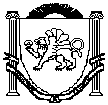 Республика КрымБелогорский район Администрация Криничненского сельского поселения Белогорского  района Республики Крым РАСПОРЯЖЕНИЯ с.Криничноеот 31июля   2017 года	                                                                №22 - РОб утверждении Порядка разработкии утверждения бюджетного прогнозаКриничненского сельского поселения на долгосрочный периодВ соответствии со статьей 170.1 Бюджетного кодекса Российской Федерации, Постановлением Совета министров Республики Крым от 18 сентября 2015 г. № 562 «Об утверждении Порядка разработки и утверждения бюджетного прогноза Васильевского сельского поселения на долгосрочный период», статьей 17 Закона Республики Крым от 02 июня 2015 года № 108-ЗРК/2015 «О стратегическом планировании в Республике Крым», администрация Криничненского сельского поселенияОБЯЗЫВАЮ:Утвердить прилагаемый Порядок разработки и утверждения бюджетного прогноза Криничненского сельского поселения на долгосрочныйпериод.Настоящее решение подлежит официальному обнародованию путем размещения на утвержденных информационных стендах расположенных на территории Криничненского сельского поселения, на сайте Криничненского сельского поселения (http:Криничненское-адм.рф) и вступает в силу с момента его официального обнародования.Контроль за исполнением настоящего постановления оставляю засобой.Председатель Криничненскогосельского совета-глава администрации Криничненскогосельского поселения					                       Е.П. ЩербеневПриложение к распоряжениюадминистрацииКриничненского  сельского поселения Белогорского района Республики Крымот 31.07. 2017 г. № 22-РПорядокразработки и утверждения бюджетного прогноза Криничненского сельского поселения на долгосрочный периодНастоящий Порядок определяет правила разработки и утверждения, период действия, а также требования к составу и содержанию бюджетного прогноза Криничненского сельского поселения на долгосрочный период (далее - Бюджетныйпрогноз).Бюджетный прогноз разрабатывается и утверждается каждые шесть лет на двенадцать и более лет на основе прогноза социально-экономического развития Криничненскогосельского поселения на долгосрочный период (далее - Долгосрочныйпрогноз).В Бюджетный прогноз вносятся изменения без продления периода его действия на основании изменений в Долгосрочный прогноз и в решение о бюджете на очередной финансовый год и на плановый период.Разработка (подготовка проекта изменений) Бюджетного прогноза осуществляется администрацией Криничненского сельского поселения в лице финансового органа Криничненскогосельского поселения.Бюджетный прогноз включает следующиеположения:основные подходы к формированию бюджетной политики Криничненского сельского поселения на долгосрочныйпериод;прогноз основных характеристик бюджета Криничненского сельского поселения на долгосрочный период (доходы, расходы, дефицит (профицит), источники финансирования дефицита, объем муниципального долга, иныепоказатели);показатели финансового обеспечения муниципальных программ Криничненского сельского поселения на период ихдействия;иные показатели, характеризующие бюджет Криничненского сельскогопоселения.Проект Бюджетного прогноза (Бюджетный прогноз, проект изменений Бюджетного прогноза) (за исключением показателей финансового обеспечения муниципальных программ Криничненского сельского поселения) представляется администрацией Криничненского сельского поселения в Криничненского сельский совет одновременно с проектом решения о бюджете на очередной финансовый год и на плановыйпериод.Финансовый орган Криничненского сельскогопоселения:в сроки, установленные графиком составления проекта бюджета Криничненского сельского поселения на очередной финансовый год и плановый период, направляет в администрацию Криничненского сельского поселения проект Бюджетного прогноза (Бюджетный прогноз, проект изменений Бюджетного прогноза) в составе документов и материалов, представляемых одновременно с проектом решения о бюджете на очередной финансовый год и на плановыйпериод;в срок, не превышающий двух месяцев со дня рассмотрения проекта решения о бюджете на очередной финансовый год и на плановый период во втором чтении в Криничненского сельском совете, уточняет показатели проекта Бюджетного прогноза и представляет в администрацию Криничненского сельского поселения для рассмотрения и утверждения проект Бюджетного прогноза (проект изменений Бюджетногопрогноза).6.Бюджетный прогноз (изменения Бюджетного прогноза) утверждается (утверждаются) администрацией Криничненского сельского поселения в срок, не превышающий двух месяцев со дня официального опубликования решения о бюджете на очередной финансовый год и на плановыйпериод.Формирование бюджетного прогноза в 2017 году на долгосрочный период осуществляется на основании показателей стратегии социально-экономического развития Республики Крым до 2030 года, Прогноза  социально-экономического  развития Республики Крым на 2018 финансовый год и на плановый период 2019 и 2020 годов, сведений о показателях ресурсного обеспечения муниципальных программ Криничненского сельского поселения на период ихдействия.